Atlantic Provinces Political Science Association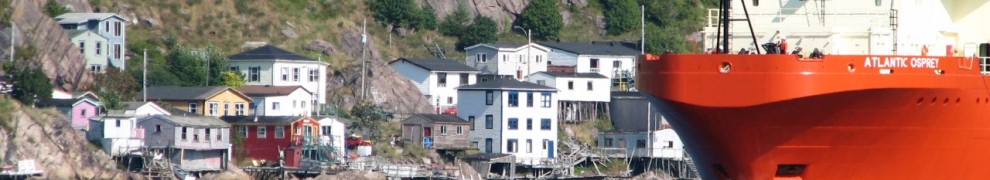 43rd Annual ConferenceUniversité de MonctonOctobrer 13-15, 2017Canada's 150th Anniversary: Perspectives from the Atlantic RegionAPPSA 2017 – Detailed ProgrammeFriday, October 136:00pm – 7:00pm – Reception and registration (Alma City Club)7:00pm -8:00pm – Keynote Speaker (Alma City Club)Hon. Wade MacLauchlan, Premier of Prince Edward Island - Canada's 150th Anniversary: Perspectives from the Atlantic RegionSaturday, October 148:30am – Breakfast and registration (Pavillon Léopold-Taillon, 4th floor lounge) 8:45am – Welcome from the Université de Moncton’s Dean of the Faculty of Graduate Studies and Research, Francis LeBlanc (Pavillon Léopold-Taillon, 434)9am -10:30am Panels1A) Nationhood in the Global South (Pavillon Léopold-Taillon, 434)Philip Leech-Ngo (UNBSJ) – Taking it to the UN: An analysis of the Palestinian Internationalisation strategy Joshua Kwame Nkrumah (Memorial) - Explaining the Outcomes of Secessionist Wars in Sub-Saharan Africa: The Role of External ActorsMira Raatikainen (Memorial) - Federalism as a pathway to peace in Myanmar and the PhilippinesDiscussant: Jeffrey Spring (St FX): jspring@stfx.ca 1B) Politics in the Atlantic Provinces (Pavillon Léopold-Taillon, 436)Petr Kocourek (Memorial) - The Future of the Equalization Program for Newfoundland and LabradorAnna Johnson (UofT) - Corruption and Contagion: The Political Finance Regimes of the Maritime ProvincesLaura O’Brien (Memorial) - Considering Care: Examining Labour and Value within the Childcare and Waste Management Sectors of Newfoundland and LabradorDiscussant: Tammy Findlay (MSVU): Tammy.Findlay@msvu.ca 1C) Issues in authoritarian regimes (Pavillon Léopold-Taillon, 438)Yvon Grenier (St FX) - Comparative Analysis of Cultural Regimes and Artistic Expression under Limited Authoritarian Governments (LAGs).Jeffrey Sachs (Acadia) - Do They Bind? Courts as Constraints in Authoritarian RegimesDiscussant: Gerard Horgan (STU): gehorgan@stu.ca 1D) Politics at the top (Pavillon Léopold-Taillon, 328)Alex Marland (Memorial) - Studying Message Control in Canadian Politics and BeyondJP Lewis (UNBSJ) - In Search of the Golden Age of Ministers: Cabinet Minister Role Development from Mackenzie King to Pierre TrudeauDavid Stewart (Calgary) - Exiting the Leadership: Provincial Experiences in CanadaDiscussant: Erin Crandall (Acadia): erin.crandall@acadiau.ca 10:30am – 10:45am – Break (Pavillon Léopold-Taillon, 4th floor lounge)10:45-12:15 Panels2A) Thoughts on Political Science (Pavillon Léopold-Taillon, 458)Mikael Hellstrom (UNB) - Smart political science? Conducting qualitative political science research in the digital ageColin Cordner (Carleton) – Scientific values, judgement, and standards: A Polanyian approach to the science of politicsDiscussant:  Alex Marland (Memorial): amarland@mun.ca 2B) Democracy and alienation (Pavillon Léopold-Taillon, 434)René Richard (Ottawa) - Imaginaire social et projet politique d’autonomie chez CastoriadisPaul Howe (UNB) - The Wellsprings of Democratic DeconsolidationDiscussants: Marie-Thérèse Seguin (Moncton): marie-therese.seguin@umoncton.ca  (for René Richard’s paper) and Quinn Albaugh (Princeton): qalbaugh@princeton.edu (for Paul Howe’s paper)2C) Humanitarian aid and global justice (Pavillon Léopold-Taillon, 436)Marc Doucet (SMU) - The Biopolitics and Necropolitics of Protecting Civilians in UN Peacekeeping OperationsAnjeza Bregaj (UdeM) : Les interventions militaires humanitaires : les États-Unis face aux cas du Rwanda (1994), Kosovo (1999) et du Darfour (2004-2008) Hannah Barry (Memorial) - Starving Out the Enemy: Withholding food aid as a tactic of war in South SudanJeffrey Spring (St FX) - Hope and Solidarity in Global JusticeDiscussant: Roromme Chantal (Moncton): roromme.chantal@umoncton.ca 2D) Aboriginal politics in Canada (Pavillon Léopold-Taillon, 438)Jean-Olivier Roy (Concordia) - Is the State Really Committed to Improving its Relationship with Indigenous Peoples? Lessons from the Quebec Case. The Socioeconomic Forum of Mahsteuiatsh Ten Year Later.Andrew Klain (Calgary) and Mario Levesque (Mount Allison) - Revisiting the Labrador boundary dispute to include Indigenous interpretations of the Labrador region.Glenn Graham (St FX) - Building Unama’ki: From Marginalization to Economic Integration and Political AutonomyDiscussant: Michael McCrossan (UNBSJ): mmccross@unb.ca 2E) Intersectionality in public services (Pavillon Léopold-Taillon, 328)Tammy Findlay (MSVU) - Disappearing Public Services: Women and Intersectionality in Rural Nova Scotia Leah Levac (Guelph) - The Variable Experiences of Women Public Sector WorkersJulianne Acker-Verney (SMU) - Changing Public Services and the Experiences of Women with Disabilities in Nova ScotiaDiscussant: Stéphanie Collin (Moncton): stephanie.collin@umoncton.ca 12:15pm - 12:45pm Lunch (Pavillon Léopold-Taillon, 157)12:45pm – 2:15pm Panels3A) Electoral life in the Maritimes (Pavillon Léopold-Taillon, 436)Michael Wigginton (Ottawa) - Protected Ridings in Nova Scotia: A case-study in institutionalised surrogate representationMaxime Coulombe (UdeM) - Why is turnout so high in Prince-Edward-Island?Quinn Albaugh (Princeton) - Ticket Balancing in New Brunswick’s Political PartiesDiscussant: Roger Ouellette (Moncton) : roger.j.ouellette@umoncton.ca 3B) Judicial Politics in Canada (Pavillon Léopold-Taillon, 438)Tom Bateman (STU) - Dialogue of Death: The Carter Decision, Bill C-14, and the Status of Dialogue Theory in Canadian ConstitutionalismMichael McCrossan (UNBSJ): Treaties, Legal Reasoning, and the Supreme Court of Canada: Exercising or Excising Reconciliation?Erin Crandall (Acadia) - Understanding Canada’s Constitutional Amending Formula through the Practice of Informal Reform: The Cases of the Senate and Supreme CourtGreg Marquis (UNB) - The RCMP Canada Labour Code Trial and the Future of the RCMPDiscussant : Jean-Olivier Roy (Concordia) : jean-olivier.roy@mail.concordia.ca 3C) War and Peace (Pavillon Léopold-Taillon, 328)Ian Spears (Guelph) - Why conflict resolution fails: the attractions of violenceRoromme Chantal (Moncton) - Pouvoir symbolique et nouveau rôle de la Chine dans le monde après la Guerre froideJacob Dinn (Memorial) - David and Goliath: alliance organization, cohesion, and resource allocation and the prolongation of the Yemeni civil warDiscussant: Marc Doucet (SMU): marc.doucet@smu.ca 2:15pm-2:30pm Break (Pavillon Léopold-Taillon, 4th floor lounge)2:30pm – 4:30pm Panels4A) Canada’s 150 Anniversary: Acadian Perspectives (Pavillon Léopold-Taillon, 434)Roger Ouellette (Moncton)- Les Acadiens peuvent-ils encore défendre leurs intérêts à travers les partis politiques?Mathieu Wade (Moncton) - Le régime canadien réduit-t-il l'Acadie à une communauté de langue officielle?Maurice Basque (Moncton)- Les Acadiens étaient-ils favorables au projet confédératif?Joel Belliveau (Laurentienne) - Communautarisme et dualité: réflexions sur la naissance, les bons coups et les impasses d'une particularité acadienneMichelle Landry (Shippagan)- Les Acadiens peuvent-ils encore défendre leurs intérêts à travers leurs institutions communautaires?Discussant: Gabriel Arsenault (Moncton) : gabriel.arsenault@umoncton.ca 4B) Tunisia’s Transition to Democracy (Pavillon Léopold-Taillon, 436)Alessandra Bonci (Laval) - Salafi de-radicalization by means of Salafi ideology: what is the role of the discourse?Pietro Marzo (Laval) - The international dimension of Tunisian transition to democracyKhaoula Zoghlami (Laval) - Tension between political compromise and representation: the case of Female MPs in post-revolutionary TunisiaImen Lajmi (Laval) - Le visage du terrorisme: récits derrière les barreaux.Discussant: Chedly Belkhodja (Concordia): chedly.belkhodja@concordia.ca  4C) Democratic regimes in the global south (Pavillon Léopold-Taillon, 438)Laura Victoria Fernz (Memorial) – Revisting NAFTA: Neoliberal Policies and the Mexican Corn FarmerLyubov Zhyznomirska (SMU) - What kind of a normative power is the European Union in its eastern neighborhood? The EU’s democratization efforts in Ukraine, 2004-2017Gerard Horgan (STU) - Analyzing Bhutan’s New ParliamentDiscussant: Yvon Grenier (St FX): ygrenier@stfx.ca 4D) The challenges of bilingualism in Canada (Pavillon Léopold-Taillon, 328)Stéphanie Collin (Université de Moncton) - Comment l’action politique d’une minorité linguistique peut-elle influencer l’évolution d’une réforme d’un système de santé?Michael MacMillan (MSVU) - Canadian Public Opinion on Official Bilingualism: National Symbol or Reluctant Necessity?Discussant: Sabrina Elena Sotiriu (Ottawa)7:00pm – Dinner – Brumes du coude (Tickets required)Sunday, October 158:30 – Breakfast (Pavillon Léopold-Taillon, fourth floor lounge)9:00am – 10:30am – Panels5A) Public Administration and Diversity (Pavillon Léopold-Taillon, 434)April Mandrona (NSCAD), Tammy Findlay (MSVU), and Alexandra Dobrowolsky (SMU) - Power, Privilege, and Policymaking: Reflections on “Changing Public Engagement from the Ground Up”Scarlett Kelly (Dalhousie) - Stereotypes in the Age of Diversity. Re-examine the Relations between Natural Identity and Social IdentityChedly Belkhodja (Concordia) – Moorings, mobilities, and transformative restructurations of identity. The case of foreign students in Rimouski, Québec Discussant: Paul Howe (UNB): phowe@unb.ca 5B) Human Rights as Labour Rights (Pavillon Léopold-Taillon, 436)Genaro Andres Manrique Giacoman (UNBSJ) - Judicialization of the economic, social and cultural rights: The Inter-American Court of Human Rights as a case of study.Hepzibah Muñoz-Martinez (UNBSJ) - Human Rights as Labour rights: Health Workers’ Protests Against Violence in Northern MexicoLeslie Jeffrey (UNBSJ) - Human Rights as Labour Rights: Sex Workers in the Flexible EconomyDiscussant: Anjeza Bregaj (UdeM): anjeza.bregaj@umontreal.ca 5C) Improving the quality of Canadian democracy (Pavillon Léopold-Taillon, 438)Christine Paulin (Moncton) - Optimisation des instruments délibératifs au Nouveau-Brunswick : Comment faire worker out la Public Deliberation dans un contexte de rapport linguistique complexePatricia Mockler (Queen’s) - Public Deliberation and Electoral Reform in CanadaSabrina Elena Sotiriu (Ottawa) - The Federal Upper Chamber: The timid, dormant volcano of the Canadian Parliamentary System, or the elephant in the room?Elsa Piersig (Carleton) - Responsibility to be Flexible: Are Canadian Academics Willing to Modernize the Principle of Responsible Government?Discussant: Mario Levesque (Mount Allison): malevesque@mta.ca 5D) Liberal, Conservative, or Canadian politics? (Pavillon Léopold-Taillon, 328)Douglas Brown (St FX) - Justin Trudeau and the Federation: Finding his Own Way?Shaun Narine (STU) and Jamie Gillies (STU) - Continuity or Change? Comparing the Harper and Trudeau Foreign PoliciesJeffrey Collins (UPEI) - Fixed To Fail? Bureaucratic Politics and the Fixed-Wing Search and Rescue ProcurementDiscussant: JP Lewis (UNBSJ): jp.lewis@unb.ca 10:30am – 10:45am – Break (Pavillon Léopold-Taillon, fourth floor lounge)10:45-12:15 - The future of the Atlantic Provinces Political Science Association (Pavillon Léopold-Taillon, 434)Panelists: Erin Crandall (Acadia); Don Desserud (UPEI); JP Lewis (UNBSJ)Chair: Alex Marland (Memorial)12:15pm – 1:00pm – Business meeting and lunch (Pavillon Léopold-Taillon, 157)See document entitled ‘PROPOSED MOTIONS FOR THE 2017 ANNUAL GENERAL MEETING OF THE ATLANTIC PROVINCES POLITICAL SCIENCE ASSOCIATION (APPSA)’ available online at: https://atlanticprovspolsciassociation.com/conference-2017/ 